МУНИЦИПАЛЬНОЕ БЮДЖЕТНОЕ ДОШКОЛЬНОЕ ОБРАЗОВАТЕЛЬНОЕ УЧРЕЖДЕНИЕ ГОРОДА РОСТОВА-НА-ДОНУ «ДЕТСКИЙ САД №312»______________________________________________________________________________________________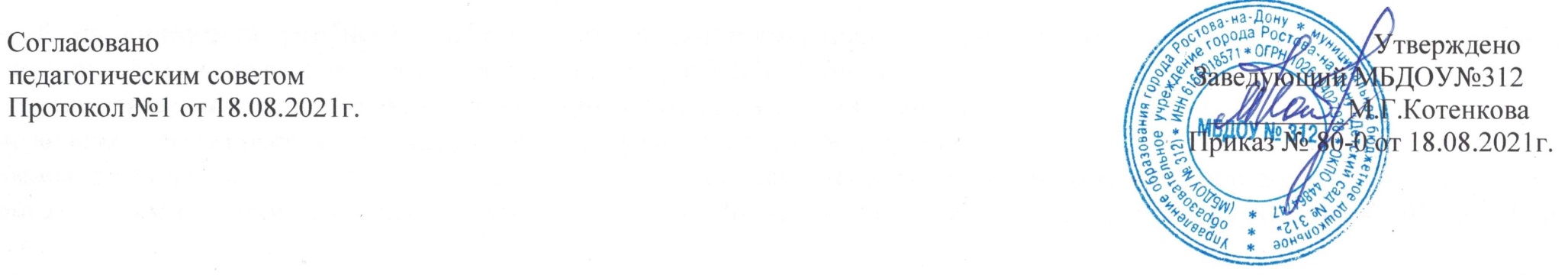 РАБОЧАЯ ПРОГРАММА Средней группы №5 общеразвивающей направленности  по реализации программы «ОТ РОЖДЕНИЯ ДО ШКОЛЫ»на 2021-2022 учебный годВоспитатель: Бронникова Виктория Викторовна     Ибрагимова Наира Абдулнасировна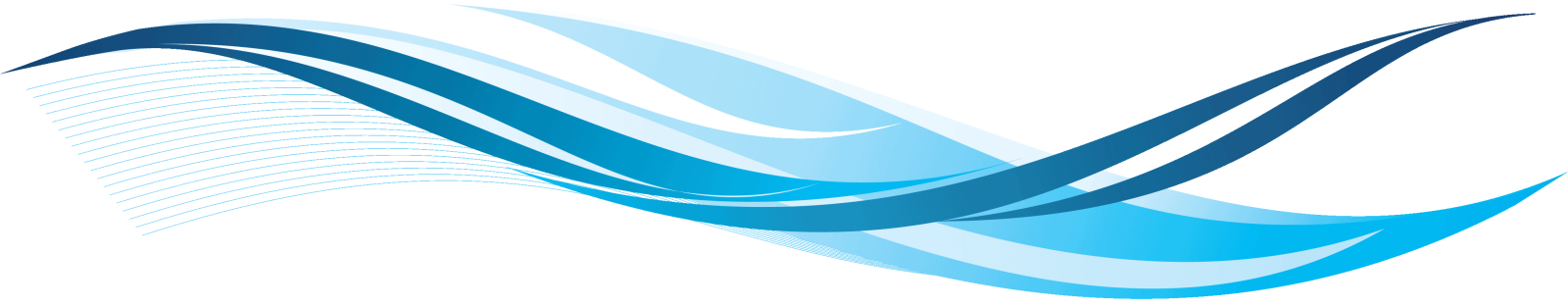 I.Целевой раздел.Пояснительная запискаНастоящая рабочая программа разработана на основе основной образовательной программы МБДОУ детского сада № 312 «Катюша» и примерной основной общеобразовательной программы дошкольного образования «ОТ РОЖДЕНИЯ ДО ШКОЛЫ». / Подред. Н. Е. Веракса,Т.С. Комаровой, М. А. Васильевой, образовательной программы ДОУ - в соответствии с Федеральными государственными образовательными стандартами дошкольного образования. Программа предназначена для детей 4-5 лет и рассчитана на 38 недель, что соответствует перспективному планированию по программе дошкольного образования «От рождения до школы» под ред. Н.Е. Вераксы, Т.С. Комаровой, М.А. Васильевой, учебному плану ДОУ. Рабочая программа определяет содержание и организацию воспитательно -образовательного процесса детей средней группы и направлена на формирование общей культуры, развитие физических, интеллектуальных и личностных качеств, формирование предпосылок учебной деятельности, обеспечивающих социальную успешность, сохранение и укрепление здоровья детей.Цели и задачи программы.Цели программы - создание благоприятных условий для полноценного проживания ребенком дошкольного детства; формирование основ базовой культуры личности, всестороннее развитие психических и физических качеств в соответствии с возрастными и индивидуальными особенностями; подготовка к жизни в современном обществе, обучению в школе; обеспечение безопасности жизнедеятельности дошкольника в тесном сотрудничестве с семьями воспитанников.Достижение целей обеспечивает решение следующих задач:сохранение и укрепление физического и психического здоровья, обеспечение эмоционального благополучия каждого ребенка;формирование осознанного отношения к своему здоровью, основ безопасной жизнедеятельности;обеспечение физического, личностного и интеллектуального развития, формирование базисных основ личности;вариативность	использования	образовательного	материала,	позволяющая	развивать	индивидуальные способности каждого ребенка;создание развивающей предметно-пространственной среды и условий для обогащенной разнообразной деятельности детей;максимальное	использование	разнообразных	видов	детской	деятельности,	их	интеграция	в	целях повышения эффективности воспитательно-образовательного процесса;создание в группах атмосферы гуманного и доброжелательного отношения ко всем воспитанникам, уважительное отношение к результатам детской деятельности;обеспечение	единства	подходов	к	воспитанию	детей	в	условиях	дошкольного	образовательного учреждения и семьи.Возрастные особенности детей 4 - 5 лет.В игровой деятельности детей среднего дошкольного возраста появляются ролевые взаимодействия. Они указывают на то, что дошкольники начинают отделять себя от принятой роли. В процессе игры роли могут меняться. Игровые действия начинают выполняться не ради них самих, а ради смысла игры. Происходит разделение игровых и реальных взаимодействий детей.Значительное развитие получает изобразительная деятельность. Рисунок становится предметным и детализированным. Графическое изображение человека характеризуется наличием туловища, глаз, рта, носа, волос, иногда одежды и ее деталей. Совершенствуется техническая сторона изобразительной деятельности. Дети могут рисовать основные геометрические фигуры, вырезать ножницами, наклеивать изображения на бумагу и т. д.Усложняется конструирование. Постройки могут включать 5–6 деталей. Формируются навыки конструирования по собственному замыслу, а также планирование последовательности действий.Двигательная сфера ребенка характеризуется позитивными изменениями мелкой и крупной моторики. Развиваются ловкость, координация движений. Дети в этом возрасте лучше, чем младшие дошкольники, удерживают равновесие, перешагивают через небольшие преграды. Усложняются игры с мячом.К концу среднего дошкольного возраста восприятие детей становится более развитым. Они оказываются способными назвать форму, на которую похож тот или иной предмет. Могут вычленять в сложных объектах простые формы и из простых форм воссоздавать сложные объекты. Дети способны упорядочить группы предметов по сенсорному признаку— величине, цвету; выделить такие параметры, как высота, длина и ширина.Совершенствуется ориентация в пространстве. Возрастает объем памяти. Дети запоминают до 7–8 названий предметов. Начинает складываться произвольное запоминание: дети способны принять задачу на запоминание, помнят поручения взрослых, могут выучить небольшое стихотворение и т. д.Начинает развиваться образное мышление. Дети способны использовать простые схематизированные изображения для решения несложных задач. Дошкольники могут строить по схеме, решать лабиринтные задачи. Развивается предвосхищение. На основе пространственного расположения объектов дети могут сказать, что произойдет врезультате их взаимодействия. Однако при этом им трудно встать на позицию другого наблюдателя и во внутреннем плане совершить мысленное преобразование образа.Для детей этого возраста особенно характерны известные феномены Ж. Пиаже: сохранение количества, объема и величины. Например, если им предъявить три черных кружка из бумаги и семь белых кружков из бумаги и спросить:«Каких кружков больше — черных или белых, большинство ответят, что белых больше. Но если спросить: «Каких больше – белых или бумажных?», ответ будет таким же – больше белых.Увеличивается устойчивость внимания. Ребенку оказывается доступной сосредоточенная деятельность в течение 15 – 20 минут. Он способен удерживать в памяти при выполнении каких-либо действий несложное условие.В среднем дошкольном возрасте улучшается произношение звуков и дикция. Речь становится предметом активности детей. Они удачно имитируют голоса животных, интонацию выделяют речь тех или иных персонажей. Интерес вызывают ритмическая структура речи, рифмы.Развивается грамматическая сторона речи. Дошкольники занимаются словотворчеством на основе грамматических правил. Речь детей при взаимодействии друг с другом носит ситуативный характер, а при общении со взрослыми становится вне ситуативной.В этом возрасте возникает потребность в ситуативно-деловом сотрудничестве со сверстниками; содержанием общения становится совместная игровая деятельность; параллельно возникает потребность в признании и уважении сверстника. Изменяется содержание общения ребенка и взрослого. Оно выходит за пределы конкретной ситуации, в которой оказывается ребенок. У детей формируется потребность в уважении со стороны взрослого, для них оказывается чрезвычайно важной его похвала. Это приводит к их повышенной обидчивости на замечания. Повышенная обидчивость представляет собой возрастной феномен.Ведущим становится познавательный мотив. Информация, которую ребенок получает в процессе общения, может быть сложной и трудной для понимания, но она вызывает у него интерес.Взаимоотношения со сверстниками характеризуются избирательностью, которая выражается в предпочтении одних детей другим. Появляются постоянные партнеры по играм. В группах начинают выделяться лидеры. Появляются конкурентность, соревновательность. Последняя важна для сравнения себя с другим, что ведет к развитию образа Я ребенка, его детализации. Основные достижения возраста связаны с развитием игровой деятельности; появлением ролевых и реальных взаимодействий; с развитием изобразительной деятельности; конструированием по замыслу, планированием; совершенствованием восприятия, развитием образного мышления и воображения, эгоцентричностью познавательной позиции; развитием памяти, внимания, речи, познавательной мотивации, совершенствования восприятия; формированием потребности в уважении со стороны взрослого, появлением обидчивости, конкурентности, соревновательности со сверстниками, дальнейшим развитием образа Я ребенка, его детализацией.В возрасте 4-5 лет начинают проявляться и складываться первые устойчивые интересы ребенка. Возникает первое аффективное обобщение, возникает замещение и переключение интересов, и на этой основе формируется избирательность (по отношению к содержанию, к действию, к способу и т.д.).В игровой деятельности детей среднего дошкольного возраста появляются ролевые взаимодействия. Они указывают на то, что дошкольники начинают отделять себя от принятой роли. В процессе игры роли могут меняться не ради них самих, а ради смысла игры. Происходит разделение игровых и реальных взаимодействий детей.Усложняется конструирование. Постройки могут включать 5 – 6 деталей. Формируются навыки конструирования по собственному замыслу, а также планирование последовательности действий.Планируемые результаты освоения программы.Результаты освоения Программы формулируются в соответствии с Федеральными государственными образовательными стандартами через раскрытие динамики формирования целевых ориентиров воспитанников в каждый возрастной период по всем направлениям развития детей.Целевые ориентиры освоения программы:ребёнок проявляет инициативность и самостоятельностью разных видах деятельности – игре, общении, конструировании и др. Способен выбирать себе род занятий, участников совместной деятельности, обнаруживает способность к воплощению разнообразных замыслов;ребёнок уверен в своих силах, открыт внешнему миру, положительно относится к себе и к другим, обладает чувством собственного достоинства. Активно взаимодействует со сверстниками и взрослыми, участвует в совместных играх, способен договариваться, учитывать интересы и чувства других, сопереживать неудачам и радоваться успехам других, стараться разрешать конфликты;ребёнок обладает развитым воображением, которое реализуется в разных видах деятельности. Способность ребёнка к фантазии, воображению, творчеству интенсивно развивается и проявляется в игре. Ребёнок владеет разными формами и видами игры. Умеет подчиняться разным правилам и социальным нормам, различать условную и реальную ситуации, в том числе игровую и учебную;творческие способности ребёнка также проявляются в рисовании, придумывании сказок, танцах, пении и т. п. Ребёнок может фантазировать вслух, играть звуками и словами. Хорошо понимает устную речь и может выражать свои мысли и желания;у ребёнка развита крупная и мелкая моторика. Он может контролировать свои движения и управлять ими, обладает развитой потребностью бегать, прыгать, мастерить поделки из различных материалов и т. п.;ребёнок способен к волевым усилиям в разных видах деятельности, преодолевать сиюминутные побуждения, доводить до конца начатое дело.Ребёнок может следовать социальным нормам поведения и правилам в разных видах деятельности, во взаимоотношениях со взрослыми и сверстниками, правилам безопасного поведения и личной гигиены;ребёнок проявляет любознательность, задаёт вопросы, касающиеся близких и далёких предметов и явлений, интересуется причинно-следственными связями (как? почему? зачем?), пытается самостоятельно придумывать объяснения явлениям природы и поступкам людей. Склонен наблюдать, экспериментировать. Обладает начальными знаниями о себе, о предметном, природном, социальном и культурном мире, в котором он живёт. Знаком с книжной культурой, с детской литературой, обладает элементарными представлениями из области живой природы, естествознания, математики, истории и т. п., у ребёнка складываются предпосылки грамотности. Ребёнок способен к принятию собственных решений, опираясь на свои знания и умения в различных сферах действительности.Планируемые промежуточные результаты освоения программы.К пятилетнему возрасту при успешном освоении Программы достигается следующий уровень развития ребенка по всем образовательным областям:Образовательная область «Физическое развитие».Соблюдает элементарные правила гигиены (по мере необходимости моет руки с мылом, пользуется расческой, носовым платком, прикрывает рот при кашле).Обращается за помощью к взрослым при заболевании, травме. Соблюдает элементарные правила приема пищи (правильно пользуется левыми приборами, салфеткой, поласкает рот после еды).Принимает правильное исходное положение при метании; может метать предметы разными способами правой и левой рукой; отбивает мяч о землю (пол) не менее 5 раз подряд.Может ловить мяч кистями рук с расстояния до 1,5 м.Умеет строиться в колонну по одному, парами, в круг, шеренгу.Может скользить самостоятельно по ледяным дорожкам (длина 5 м).Ориентируется в пространстве, находит левую и правую стороны.Выполняет упражнения, демонстрируя выразительность, грациозность, пластичность движений.Образовательная область «Социально-коммуникативное развитие» .Объединяясь в игре со сверстниками, может принимать на себя роль, владеет способом ролевого поведения.Соблюдает ролевое соподчинение (продавец — покупатель) и ведет ролевые диалоги.Взаимодействуя со сверстниками, проявляет инициативу и предлагает новые роли или действия, обогащает сюжет.В дидактических играх противостоит трудностям, подчиняется правилам.В настольно-печатных играх может выступать в роли ведущего, объяснять сверстникам правила игры.Адекватно воспринимает в театре (кукольном, драматическом) художественный образ.В самостоятельных театрализованных играх обустраивает место для игры (режиссерской, драматизации), воплощается в роли, используя художественные выразительные средства (интонация, мимика), атрибуты, реквизит.Имеет простейшие представления о театральных профессиях.Самостоятельно одевается, раздевается, складывает и убирает одежду, с помощью взрослого приводит ее в порядок.Самостоятельно выполняет обязанности дежурного по столовой.Самостоятельно готовит к занятиям свое рабочее место, убирает материалы по окончании работы.Соблюдает элементарные правила поведения в детском саду.Соблюдает элементарные правила поведения на улице и в транспорте, элементарные правила дорожного движения.Различает и называет специальные виды транспорта («Скорая помощь», «Пожарная», «Полиция»), объясняет их назначение.Понимает значения сигналов светофора. Узнает и называет дорожные знаки «Пешеходный переход»,«Дети».Различает проезжую часть, тротуар, подземный пешеходный переход, пешеходный переход «Зебра».Знает и соблюдает элементарные правила поведения в природе (способы безопасного взаимодействия с растениями и животными, бережного отношения к окружающей природе).Образовательная область «Познавательное развитие».Различает, из каких частей составлена группа предметов, называть их характерные особенности (цвет, размер, назначение).Умеет считать до 5 (количественный счет), отвечать на вопрос «Сколько всего?».Сравнивает количество предметов в группах на основе счета (в пределах 5), а также путем поштучного соотнесения предметов двух групп (составления пар); определять, каких предметов больше, меньше, равное количество.Умеет сравнивать два предмета по величине (больше — меньше, выше — ниже, длиннее — короче, одинаковые, равные) на основе приложения их друг к другу или наложения.Различает и называет круг, квадрат, треугольник, шар, куб; знает их характерные отличия.Определяет положение предметов в пространстве по отношению к себе | вверху — внизу, впереди — сзади); умеет двигаться в нужном направлении то сигналу: вперед и назад, вверх и вниз (по лестнице).Определяет части суток.Называет разные предметы, которые окружают его в помещениях, на участке, на улице; знает их назначение.Называет признаки и количество предметов.Называет домашних животных и знает, какую пользу они приносят человеку.Различает и называет некоторые растения ближайшего окружения.Называет времена года в правильной последовательности.Знает и соблюдает элементарные правила поведения в природе.Умеет использовать строительные детали с учетом их конструктивных свойств.Способен преобразовывать постройки в соответствии с заданием педагога.Умеет сгибать прямоугольный лист бумаги пополам.Образовательная область «Речевое развитие» .Понимает и употребляет слова-антонимы; умеет образовывать новые слова по аналогии со знакомыми словами (сахарница — сухарница).Умеет выделять первый звук в слове.Рассказывает о содержании сюжетной картинки.С помощью взрослого повторяет образцы описания игрушки.Может назвать любимую сказку, прочитать наизусть понравившееся стихотворение, считалку.Рассматривает иллюстрированные издания детских книг, проявляет интерес к ним.Драматизирует (инсценирует) с помощью взрослого небольшие сказки (отрывки из сказок).Образовательная область «Художественно - творческое развитие».Изображает предметы путем создания отчетливых форм, подбора цвета, аккуратного закрашивания, использования разных материалов.Передает несложный сюжет, объединяя в рисунке несколько предметов.Выделяет выразительные средства дымковской и филимоновской игрушки. Украшает силуэты игрушек элементами дымковской и филимоновской росписи.Создает образы разных предметов и игрушек, объединяет их в коллективную композицию; использует все многообразие усвоенных приемов лепки.Правильно держит ножницы и умеет резать ими по прямой, по диагонали (квадрат и прямоугольник); вырезать круг из квадрата, овал — из прямоугольника, плавно срезать и закруглять углы.Аккуратно наклеивает изображения предметов, состоящие из нескольких частей.Составляет узоры из растительных форм и геометрических фигур.Узнает песни по мелодии.Различает звуки по высоте (в пределах сексты — септимы).Может петь протяжно, четко произносить слова; вместе с другими детьми начинать и заканчивать пение.Выполняет	движения,	отвечающие	характеру музыки,	самостоятельно	меняя	их	в	соответствии	с двухчастной формой музыкального произведения.Умеет выполнять танцевальные движения: пружинка, подскоки, движение парами по кругу, кружение по одному и в парах.Может выполнять движения с предметами (с куклами, игрушками, ленточками).Умеет играть на металлофоне простейшие мелодии на одном звуке.Содержательный раздел.Образовательная область «Социально – коммуникативное развитие»Социально-коммуникативное развитие направлено на усвоение норм и ценностей, принятых в обществе, включая:моральные и нравственные ценности;развитие	общения	и	взаимодействия	ребенка	со	взрослыми	и	сверстниками;	становление самостоятельности, целенаправленности и саморегуляции собственных действий;развитие социального и эмоционального интеллекта, эмоциональной отзывчивости, сопереживания;формирование готовности к совместной деятельности со сверстниками, формирование уважительного отношения и чувства принадлежности к своей семье и к сообществу детей и взрослых в Организации;формирование позитивных установок к различным видам труда и творчества;формирование основ безопасного поведения в быту, социуме, природе.Самообслуживание, самостоятельность, трудовое воспитание.формирование положительного отношения к труду:развитие трудовой деятельности;воспитание ценностного отношения к собственному труду, труду других людей и его результатам;формирование первичных представлений о труде взрослых, его роли в обществе и жизни каждого человека.Формирование основ безопасности.Формирование представлений об опасных для человека и окружающего мира природы ситуациях и способах поведения в них;приобщение к правилам безопасного для человека и окружающего мира природы поведения;передачу	детям	знаний	о	правилах	безопасности	дорожного	движения	в	качестве	пешехода	и	пассажира транспортного средства;формирование осторожного и осмотрительного отношения к потенциально опасным для человека и окружающего мира природы ситуациям.Безопасный отдых на природе.Продолжение знакомства с многообразием животного и растительного мира, с явлениями неживой природы. Формирование элементарных представлений о способах взаимодействия с животными и растениями, о правилах поведения в природе.Знакомство с опасными насекомыми и ядовитыми растениями.Формирование понятий: "съедобное", "несъедобное", "лекарственные растения".Безопасность на дорогах.Развитие наблюдательности, умения ориентироваться в помещении и на участке детского сада, в ближайшей местности.Продолжение знакомства с понятиями "улица", "дорога", "перекресток", "остановка общественного транспорта" и элементарными правилами поведения на улице.Подведение детей к осознанию необходимости соблюдать правила дорожного движения. Уточнение знаний детей о назначении светофора и работе полицейского.Знакомство с различными видами городского транспорта, особенностями их внешнего вида и назначения ("Скорая помощь", "Пожарная", машина МЧС, "Полиция", трамвай, троллейбус, автобус).Знакомство со знаками дорожного движения "Пешеходный переход", "Остановка общественного транспорта". Формирование навыков культурного поведения в общественном транспорте.Безопасность собственной жизнедеятельности.Знакомство с правилами безопасного поведения во время игр. Рассказы о ситуациях, опасных для жизни и здоровья. Освоение правила езды на велосипеде.Знакомство с назначением, работой и правилами пользования бытовыми электроприборами (пылесос, электрочайник, утюг и др.).Закрепление умения пользоваться столовыми приборами (вилка, нож), ножницами. Знакомство с правилами поведения с незнакомыми людьми.Рассказы детям о работе пожарных, причина возникновения пожаров и правила поведения при пожаре.Календарно- тематическое планирование по основам безопасности жизнедеятельностиОбразовательная область «Познавательное развитие»Содержание образовательной работы по познавательному развитию предполагает:сенсорное развитие;развитие познавательно- исследовательской и продуктивной(конструктивной) деятельности;формирование элементарных математических представлений;формирование целостной картины мира, расширение кругозора детей.Образовательная область «Речевое развитие»Содержание образовательной работы по речевому развитию включает: владение речью как средством общения;обогащение активного словаря;развитие связной, грамматически правильной диалогической и монологической речи;развитие звуковой и интонационной культуры речи, фонематического слуха; формирование звуковой аналитико-синтетической активности как предпосылки обучения грамоте.Развитие речиХудожественная литературавоспитание интереса и любви к чтению;развитие литературной речи;воспитание желания и умения слушать художественные произведения, следить за развитием действияОбразовательная область «Художественно-эстетическое развитие»Содержание образовательной работы в рамках образовательной области «Художественно-эстетическое развитие» предполагает:развитие продуктивной деятельности детей (рисование, лепка, аппликация, художественный труд);развитие детского творчества;приобщение к изобразительному искусству.Образовательная область «Физическое развитие».Содержание образовательной работы по физическому развитию включает:приобретение опыта в следующих видах деятельности детей: двигательной, в том числе, связанной с выполнением упражнений, направленных на развитие таких физических качеств, как координация и гибкость;формирование начальных представлений о некоторых видах спорта, овладение подвижными играми с правилами;становление целенаправленности и саморегуляции в двигательной сфере;овладение элементарными нормами и правилами здорового образа жизни (в питании, двигательном режиме, закаливании, при формировании полезных привычек и др.)Сохранение и укрепление физического и психического здоровья детей:продолжение работы по укреплению здоровья детей, закаливанию организма и совершенствованию его функций;проведение под руководством медицинских работников комплекса закаливающих процедур с использованием природных факторов (воздух, солнце, вода). Обеспечение пребывания детей на воздухе в соответствии с режимом дня;организация и проведение различных подвижных игр (зимой - катание на санках, скольжение по ледяным дорожкам, ходьба на лыжах; в теплый период года - катание на велосипеде);при наличии условий обучение детей плаванию;ежедневная утренняя гимнастика продолжительностью 6-8 минут;создание эмоционального благополучного климата в группе.Развитие игровой деятельности детейСоздание условий для развития игровой деятельности детей.Формирование игровых умений, развитых культурных форм игры.Развитие у детей интереса к различным видам игр.Всестороннее воспитание и гармоничное развитие детей в игре (эмоционально-нравственное, умственное, физическое, художественно-эстетическое и социально-коммуникативное).Развитие самостоятельности, инициативы, творчества, навыков саморегуляции.Формирование доброжелательного отношения к сверстникам, умения взаимодействовать, договариваться, самостоятельно разрешать конфликтные ситуации.Взаимодействие детского сада с семьейВедущие цели взаимодействия детского сада с семьей – создание в детском саду необходимых условий для развития ответственных и взаимозависимых отношений с семьями воспитанников, обеспечивающих целостное развитие личности дошкольника, повышение компетентности родителей в области воспитания.Формы работы с родителями:родительские собрания;педагогические беседы, консультации	для родителей (индивидуальные и групповые);дни открытых дверей;оформление информационных стендов;организация выставок детского творчества, фотовыставки в группе;составление банка данных о семьях воспитанников;создание и поддержка традиций проведения совместно с родителями праздников, мероприятий и досугов;оформление памяток.План работы с родителями.Цель: Сплочение родителей и педагогов ДОУ и создание единых установок на формирование у дошкольников ценностных ориентиров.Организационный раздел.Планирование образовательной деятельности.По действующему СанПиН2.4.1.3049-13 для детей пятого года жизни непосредственно образовательная деятельность составляет не более 11 занятий в неделю продолжительностью не более 20 минут (всего 3 часа 40 минут в неделю). Занятия, требующие повышенной познавательной активности и умственного напряжения детей, проводятся в первую половину дня и в дни наиболее высокой работоспособности детей (среда, четверг). Для профилактики утомления детей такие занятия сочетаются с физкультурными, музыкальными занятиями.Максимально допустимый объем образовательной нагрузки в первой половине дня в средней группе не превышает 40 минут. Перерывы между периодами непосредственно образовательной деятельности – не менее 10 минут. В середине времени, отведенного на непрерывную образовательную деятельность, проводится физминутка, которая позволяет отдохнуть, снять мышечное и умственное напряжение. Занятия с детьми, в зависимости от программного содержания, проводятся фронтально, подгруппами, индивидуально.Расписание непосредственно образовательной деятельности.Организация режима пребывания детей в образовательном учреждении.Режим дня составлен с расчетом на 12 часовое пребывание ребенка в детском саду. Образовательный процесс реализуется в режиме пятидневной недели. Длительность пребывания детей в средней группе: с 7.00 до 19.00.В детском саду разработан гибкий режим дня, учитывающий возрастные психофизические возможности детей, их интересы, потребности и индивидуальные особенности ребенка (длительность сна, вкусовые предпочтения, характер ит.д.), обеспечивающий взаимосвязь планируемых занятий с повседневной жизнью детей в детском саду. Кроме того, учитываются климатические условия (в течение года режим дня меняется дважды). В отличие от зимнего в летний оздоровительный период увеличивается время пребывания детей на прогулке. Прогулка организуется 2 раза в день: в первую половину дня – до обеда и во вторую половину – после дневного сна или перед уходом детей домой. При температуре воздуха ниже -13°С и скорости ветра более 7 м/с продолжительность прогулки сокращается. Прогулка не проводится при температуре ниже -15°С и скорости ветра более 15 м/с. Во время прогулки с детьми проводятся игры и физические упражнения. Подвижные игры проводят в конце прогулки перед возращением детей в помещение ДОУ. Дневному сну отводится 2 - 2 часа 20 минут. Самостоятельная деятельность детей (игры, личная гигиена и др.) занимает в режиме дня не менее 4 часов.Общественно-полезный труд детей средней группы проводится в форме самообслуживания (дежурства по столовой, сервировка столов, помощь в подготовке к занятиям, уход за комнатными растениями и т.п.). Его продолжительность не превышает 20 минут в день.Для гарантированной реализации государственного образовательного стандарта в четко определенные временные рамки образовательная нагрузка рассчитывается на 8 месяцев, без учета первой половины сентября, новогодних каникул, второй половины мая и трех летних месяцев.Оценка эффективности образовательной деятельности осуществляется с помощью мониторинга достижения детьми планируемых результатов освоения Программы. В процессе мониторинга исследуются физические, интеллектуальные и личностные качества ребенка путем наблюдений за ребенком, бесед, дидактических игр и др.Режим дня в средней группы на 2020-2021 учебный год(холодный период года)Режим дня составлен с расчетом 10,5 часового пребывания детей в детском саду.Формы организации детских видов деятельности в ДОУ.Каждый вид деятельности включает в себя следующие формы работы.Двигательная деятельность: утренняя гимнастика, подвижные игры с правилами, народные подвижные игры, игровые упражнения, двигательные паузы, спортивные пробежки, соревнования и праздники, эстафеты, физкультурные минутки, занятия в спортивном зале.Продуктивная деятельность: мастерские по изготовлению продуктов детского творчества, творческие проекты эстетического содержания, занятия в изостудииКоммуникативная деятельность: беседы, речевые проблемные ситуации, составление рассказов и сказок, творческие пересказы, отгадывание загадок, словесные и настольно-печатные игры с правилами, ситуативные разговоры, сюжетные игры, речевые тренингиТрудовая деятельность: поручения (в т.ч. подгрупповые), познавательные опыты и задания, дежурства, практико- ориентированные индивидуальные и коллективные проекты, совместный (коллективный) труд.Познавательно- исследовательская деятельность: наблюдения, экскурсии, решение проблемных ситуаций, опыты, экспериментирование, коллекционирование, моделирование, познавательно-исследовательские проекты, дидактические и конструктивные игры.Музыкально- художественная деятельность: слушание, исполнение, игра на детских музыкальных инструментах, ритмика и танцы, музыкальные импровизации, музыкально-дидактические и подвижные игры с музыкальным сопровождением, инсценировки, драматизации, занятия в музыкальном залеЧтение художественной литературы - рассказывание, чтение, обсуждение, разучивание, инсценирование произведений, игры-драматизации, театрализованные игры, различные виды театра (теневой, бибабо, пальчиковый и др.).Игровая деятельность: игровые ситуации, игры с правилами (дидактические, подвижные, малоподвижные, народные), творческие игры (сюжетные, сюжетно-ролевые, театрализованные, конструктивные).Условия реализации Программы.Предметно-пространственная среда является важным фактором воспитания и развития ребенка.Пространство в группе безопасное, здоровьесберегающее, эстетически привлекательное и развивающееся. Мебель соответствует росту и возрасту детей, игрушки — обеспечивают максимальный для каждого возраста развивающий эффект.Развивающая предметно-пространственная среда насыщенная, пригодная для совместной деятельности взрослого и ребенка, самостоятельной деятельности детей, отвечающая потребностям детского возраста. В основе замысла детской игры лежит предмет, поэтому необходимо каждый раз обновлять игровую среду (постройки, игрушки, материалы и др.), чтобы пробудить у малышей любопытство, познавательный интерес, желание ставить и решать игровую задачу.В групповых комнатах созданы условия для самостоятельной двигательной активности детей: предусмотрена площадь, свободная от мебели и игрушек.Все предметы доступны детям. Подобная организация пространства позволяет дошкольникам выбирать интересные для себя занятия, чередовать их в течение дня.Оснащение уголков меняется в соответствии с тематическим планированием образовательного процесса. В качестве центров развития выступают:уголок для сюжетно-ролевых игр;уголок ряжения (для театрализованных игр);книжный уголок;зона для настольно-печатных игр; выставка (детского рисунка, детского творчества, изделий народных мастеров и т. д.);уголок природы (наблюдений за природой);уголок физической активности;уголок для игр с водой и песком;уголки для разнообразных видов самостоятельной деятельности детей: конструктивной, изобразительной, музыкальной и др.;- игровой уголок (с игрушками, строительным материалом).Развивающая предметно-пространственная среда выступает как динамичное пространство, подвижное и легко изменяемое. Вместе с тем, определенная устойчивость и постоянство среды — это необходимое условие ее стабильности, привычности, особенно если это касается мест общего пользования (библиотечка, шкафчик с игрушками, ящик с полифункциональным материалом и т. п.). Материально – техническое обеспечение основной общеобразовательной программы основывается на методических разработках к программе «От рождения до школы» авторов Н.Е. Вераксы, М.А. Васильевой, Т.С. Комаровой. Техническое обеспечение, средства обучения и воспитания, игровой, дидактический материал - на достаточном уровне.Мониторинг усвоения программы воспитанниками.Оценка становления основных (ключевых) характеристик развития личности ребенка осуществляется педагогом в рамках педагогической диагностики (оценки индивидуального развития детей дошкольного возраста, связанной с оценкой эффективности педагогических действий и лежащей в основе их дальнейшего планирования).Целью мониторинга освоения образовательной программы является изучение качественных показателей достижений детей, складывающихся в целесообразно организованных образовательных условиях.Задачи:Изучить продвижение ребенка в освоении универсальных видов деятельности.Составить	объективное	и	информативное	представление	об	индивидуальной	траектории	развития	каждого воспитанника.Собрать фактические данные для обеспечения мониторинговой процедуры, которые отражают освоение ребенком образовательных областей и выражаются в параметрах его развития.Педагогическая диагностика (мониторинг) направлена на выявление освоения ребенком видов деятельности с точки зрения таких показателей, как знания и представления, умения и навыки.Таким образом, в диагностических картах по предлагаемым показателям оцениваются достижения ребенка в качественном выражении, что реализует принципы мониторинга, определенные авторами программы «От рождения до школы».Список методической литературыО.А. Соломенникова , Занятия по формированию элементарных экологических представлений в средней группе детского сада. Издательство Мозаика –Синтез, г. Москва, 2009.О.В. Дыбина. Ознакомление с предметным и социальным окружением. Средняя группа. – М.: МОЗАИКА- СИНТЕЗ, 2016О.С. Ушакова, Занятия по развитию речи для детей 3-5 лет. Творческий центр, Москва, 2009.О.С. Ушакова, Н.В. Гавриш. Знакомим с литературой детей 3-5 лет. Творческий центр, г. Москва, 2010.Л.В. Коломийченко, Г.И. Чугаева, Л.И. Югова. Занятия для детей 3-5 лет по социально- коммуникативному развитию и социальному воспитанию. - М.: ТЦ СФЕРА, 2015В.П. Новикова. Математика в детском саду средний дошкольный возраст.- М.:, Мозаика- Синтез, 2009.Комплексные занятия по программе «От рождения до школы» под редакцией Н.Е. Вераксы, Т.С. Комаровой, М.А. Васильевой. Средняя группа (от 4 до 5 лет) Изд.2-е. г.Волгоград: Учитель, 2016.И.А. Помораева, В.А.Позина. Формирование элементарных математических представлений. Средняя группа. – М.: Мозаика-Синтез, 2016.В.В. Гербова. Занятия по развитию речи в средней группе детского сада. – М.:, МОЗАИКА – СИНТЕЗ, 2016.Л.В. Куцакова. Конструирование из строительного материала. Система работы в средней группе детского сада. Мозаика-Синтез, 2016.Т.С. Комарова. Изобразительная деятельность в детском саду. Средняя группа. – М.: МОЗАИКА – СИНТЕЗ, 2016.Н.В. Алешина. Ознакомление дошкольников с окружающим и социальной действительностью (средняя группа). Педагогическое общество России Москва-2001.В.И. Петрова, Т.Д. Стульник. Этические беседы с дошкольниками. Изд. Мозаика-Синтез г. Москва, 2015.С.Н. Николаева. Парциальная программа «Юный эколог». Система работы в средней группе детского сада. Изд. Мозаика-Синтез г. Москва, 2016Н.В. Корчаловская, О.Ю. Муравьева. Гражданско- патриотическое воспитание дошкольников в условиях введения Федерального государственного образовательного стандарта дошкольного образования. Учебно- методическое пособие. Г.Ростов-на-Дону Изд. ГБОУ ДПО РО РИПК и ППРО 2015.К.Ю.Белая. Формирование основ безопасности у дошкольников. Для занятий с детьми 2-7 лет. – М.: МОЗАИКА- СИНТЕЗ, 2016.МесяцСюжетно-ролевые игры Подвижные игрыДидактические игры Театрализованные игрыПриобщение к элементарнымобщепринятым нормам и правиламвзаимоотношения со сверстниками и взрослымиФормирование гендерной, семейной,гражданской принадлежности, патриотических чувств, чувствапринадлежности к мировому сообществуСентябрь«Поездка в магазин».«Больница».«Найди ошибку».«Доскажи слово».«Воробушки и автомобиль».«У медведя во бору».«Путешествие в организм человека».«Пальчик».Игра «Колобок»«Наше настроение»1-е сентября- День знаний.Чтение А. Барто«В школу»,«Я выросла».Октябрь«Что делают из хлеба»«День рождения Степашки»«Дочки- матери»«Спрячь машину в домик»«Цветные автомобили»«Трамвай»Драматизация «Доктор Айболит»«Хорошие	и	плохие манеры»«Грубость и драка»«Жизнь	людей	в деревне»«Наш поселок»«Женские	и	мужские профессии»Д/и «Кто где живет?»Ноябрь«Игрушки у врача»«Я не хочу быть плаксой».Моя	семья«Детский сад»«Шоферы»«Узнай, чей лист»«Найди себе пару»Игра	пантомима:«Медвежата»(рассматриваниесемейных фотографий) Какими должны быть девочки (мальчики).Декабрь«Магазин»«Салон красоты»«Горячо-холодно»«Так бывает или нет»«Лиса в курятнике»«Два Мороза»«Снежки»«Мороз Иванович»Игра пантомима «Был у зайца огород»Беседа:«Добро и зло»Игры по теме «Добро»Семейные традиции.Встречаем Новый год (рассматриваемиллюстрации). Рисование«Новогодняя елка».Январь«Строим дом».«Зоопарк».«Летает, не летает».«Загадай, мы отгадаем».«Найди себе пару».«Лиса в курятнике».Театральная	игра:«Морозко»,	«Угадай	по звуку».Игры	по	теме:	«Чего	я боюсь».Рассматриваниеиллюстраций	разных стран.Выставка	работ«Светлый	праздник Рождества».Февраль«Библиотека»«На дорогах».«Бывает –не бывает».«Третий лишний».«Пограничники».«Летчики».Игры	по	теме:	«Давайте жить дружно».Беседа «Наша армия родная».Просмотр слайдов с военной техникой.«Самолеты».Март«Библиотека».«На дорогах». Игра в загадки.«Когда это бывает».«Когда ты это делаешь».«Великаны и гномы».«Карусель».«Рыбки в пруду».«Возьмем Машу на прогулку».«Дочки – матери». Мамины помощники.Игры	по	теме:	«Мамины помощники».Беседы:«Моя мама».«Моя бабушка». Рассматривание фотографий«Моя мама».Апрель«Мы спортсмены».«Космонавты».«Парикмахерская».«Дерево, цветок».«Кто кем будет?»«Что сажают в огороде».«Караси и щука».«Через ручеек».Игры	по	теме:	«Учимся быть доброжелательными».Познакомить	с традиционным русским народным праздником«Пасха».Май«Гости у куклы Кати».«Автобус».«Волшебный сундучок».«Угадай где лежит».«Съедобное, несъедобное».Игра пантомима:«Зеркало», «Телефон».Беседа: «Учимся понимать чувства своих близких».Рассматривание глобуса.Наблюдение за луной, солнцем, звездами.МесяцТемаСентябрь«Правила дорожного движения».«Беседа о правильном питании и пользе витаминов».Октябрь«Правила поведения при общении с животными».«Врачебная помощь».Ноябрь«Взаимная забота и помощь в семье».«Опасные предметы».Декабрь«Небезопасные зимние забавы».«Правила пожарной безопасности».ЯнварьПравила поведения «Как вести себя на горке».«Правила поведения ребёнка на детской площадке».Февраль«Опасные ситуации дома».Март«Правила поведения на улицах».«Если ребёнок потерялся».«Берегите книги».Апрель«Правила поведения на природе».«Правила поведения при грозе».Май«Твои помощники на дороге».МесяцФЭМППознавательно-исследовательская деятельность.Ознакомление с миром природы.Сенсорное развитиеСентябрь1. «Занятие №1». 2. «Числа 1,2».«Ориентировка	в пространстве».«Ориентировка	в пространстве» (продолжение).Чтение сказки И.Ревю «Сказка про доброту».«Наземный транспорт».Сезонные наблюдения «Ранняя осень».«Детский сад наш так хорош – лучше сада не найдёшь».Продолжать работу по	сенсорному развитию детей в разных		видах деятельности.Октябрь«Число 3».«Занятие №2».«Треугольник».«Куб, шар».«Число 4».Рассматривание	картины	«Кто живёт в лесу?»Осенние посиделки. Беседа о домашних животных и птицах.Беседа о хлебе.«Все работы хороши- выбирай на вкус».Обогащать опыт детей	новыми способамиобследования предметов.Закреплятьполученные	ранее навыки		ихобследования.Ноябрь«Занятие №2»«Занятие №3». 3.«Прямоугольник».4.	«Прямоугольник» (закрепление).«Беседа о правилах этикета, поведения, гостеприимства».Беседа «Моя семья».«Моё родное село».«Кто такие казачата?»«Наша Родина – Россия».Совершенствовать восприятие			детей путем	активного использования			всех органов		чувств(осязание,	зрение, слух,		вкус,обоняние).Декабрь1. «Счёт1. «В гости к деду Природоведу».Обогащатьв пределах 4».«Сравнениепредметов по высоте».«Сравнение предметов по величине».«Порядковый счёт».Знакомство	со	свойствами металла и дерева.«Как лёд превращается в воду».«Почему растаяла Снегурочка?».чувственный опыт детей и умение фиксироватьполученныевпечатления в речи.Январь«Ориентировка во времени».«Число 5».«Счётв пределах 5».«Измерение предметов».«Семейные праздники- Рождество».«Человек и природа». Беседа«Птицы и животные зимой. » 3.Рассматривание картины«Зимние забавы».4.«Знакомство со свойствами ткани»Сравнивать, группировать	и классифицировать предметы.Февраль«Измерение предметов» (продолжение).«Сравнение предметов по величине».«Порядковый счёт».«Ориентировка в пространстве».«Народные промыслы России».«Хорошо под мирным небом жить».«День защитника Отечества».«Широкая Масленица».Закреплять знание о величине. Развивать мелкую моторику рук.Март«Величина».«Ориентировка	во времени».«Геометрические фигуры»(закрепление).«Сравнение1.Беседа «Моя мама». 2. «Посадка лука».«Узнай всё о себе воздушный шарик».«Экскурсия в библиотеку».Формировать умение использовать эталоны,	как общественнообозначенныесвойства и качества предметов	(цвет,предметов	по величине».форма, размер, вес и т.п.);	подбирать предметы по одному– двум качествам (цвет,	размер,материал и т.п.).Апрель«Занятие №1».«Занятие №2».«Занятие №3».«Занятие №4».«День Земли».«Беседа о космосе».Экскурсия «В гости к хозяйке луга».Беседа «Перелётные птицы».Развитие осязания, знакомство	с различнымиматериалами		на ощупь,	путемприкосновения, поглаживания.Май«Геометрическиефигуры» (закрепление).«Куб».«Занятие №4».«Занятие №1».«Замечательный врач».«В мире пластмассы».«Мы растём».Поощрение попытокдетейсамостоятельно обследоватьпредметы, используя знакомые и новые способы.МесяцТемаСентябрьПересказ сказки «Три медведя».«Описание игрушек кошки и собаки».Составление рассказа по картинке «Кошка с котятами».4. Беседа «Что нам осень принесла -овощи и фрукты».ОктябрьРассматривание картины «Осенний день».Составление описательного рассказа о питомцах (игрушка).Заучивание стихотворения А. Барто «Я знаю, что надо придумать».Пересказ сказки «Пузырь, соломинка и лапоть».Чтение сказки К. Чуковского «Телефон».НоябрьПересказ сказки Е. Чарушина «Курочка». Сравнение предметных картинок.Заучивание русской народной песенки : «Тень-тень-потетень».Чтение сказки «Три поросёнка» .«Описание игрушек белки, зайчонка, мышонка».ДекабрьЗаучивание стихотворения о зиме.Пересказ рассказа Е.Чарушина «Воробей».Составление рассказа-описания «Зимняя одежда». 4.Чтение русской народной сказки «Зимовье зверей».ЯнварьСоставление сюжетного рассказа по набору игрушек «Случай в лесу».Пересказ рассказа Н. Калининой «Помощницы».Чтение с элементами драматизации РНС «Гуси- лебеди».ФевральЧтение русской народной сказки «Лисичка-сестричка и серый волк».Рассматривание картины из серии «Мы играем».Заучивание стихотворения «Воин российский».Пересказ русской народной сказки «Мороз и заяц».МартЧтение венгерской сказки «Два жадных медвежонка».Пересказ рассказа Н. Носова «Живая шляпа».Составление рассказа по картине «Куры».Заучивание стихотворения Ю. Кушана «Оленёнок».АпрельЧтение русской народной сказки «Петушок и бобовое зёрнышко».Составление рассказа с использованием предложенных предметов.Заучивание стихотворения «Божья коровка».Пересказ рассказа Я. Гайца «Поезд».5.Рассматривание картины из серии «Мы играем».МайЧтение стихотворения «День Победы».Составление рассказа по картине «Весна».«Описание насекомых».«Прощаемся с подготовишками».МесяцСовместная деятельностьСентябрьЧтение«Зайчишка- трусишка»;«Сестрица Аленушка и братец Иванушка»;«Жихарка»;Д. Самойлов «У слонёнка день рождения»; И. Бунин «Листопад»;А. Милн «Винни-Пух и все-все-все»;А. Пушкин «Ветер, ветер ты могуч»; «Волк и семеро козлят»; Плещеев «Осень наступила»;К. Ушинский «Петушок с семьей»; «Лиса Патрикеевна».Заучивание наизусть.«Дед хотел уху сварить…» русская народная песенка.ОктябрьЧтение«Сидит белка на тележке»;«Про Иванушку-дурачка»; С. Михалков «Заяц и ёж»А.С. Пушкин «Уж небо осенью дышало»В. Маяковский «Что такое хорошо, что такое плохо»; К. Чуковский « Мойдодыр»В. Вересаев «Братишки» Заучивание наизусть: Г. Новицкая «Тишина»И. Мазнин «Осень»НоябрьЧтение:«Лиса и козел»;«Кот, петух и лиса»;«Дон, дон, дон…»;Обр. И. Соколова-Никитова «Привередница»;Обр. В. Даля «Сестрица Аленушка и братец Иванушка»;Обр. С. Маршака «Рыбки», «Утята»; «Хитрая лиса»; «Пастушок с дудочкой»М. Горький «Воробьишко»Заучивание наизусть:"Ножки, ножки, где вы были?" русская народная песенкаДекабрьЧтение:«Зимовье зверей»; «Заюшкина избушка»; «Рукавичка»; С. Есенин «Поёт зима –аукает»; «Три брата»;Ш. Перро «Красная шапочка»;А. Веджинский «О девочке Маше, о собаке Петушке и о кошке Ниточке»;Э. Маяковский «Вежливое слово»Заучивание наизусть:И. Суриков «Зима»;ЯнварьЧтение:Обр. Г. Снегирева «Как собака друга искала»; «Три поросенка» Б. Гримм « Бременские музыканты»С. Георгиев «Бабушкин садик»;М. Зощенко «Показательный ребенок» С. Козлов «Зимняя сказка»Н. Носов «Приключения Незнайки и его друзей»Заучивание наизусть:З. Александрова «Ёлочка»ФевральЧтение:В. Бианки «Первая охота» Р.Н.С- «Снегурушка и лиса».Потешка «Солнышко, солнышко». М. Клокова «Зима прошла».С. Есенин «Поет- зима, аукает».«Мороз, красный нос».Р. Сеф «Сказка о кругленьких и длинненьких человечках» Н.Сладков «Неслух».Заучивание наизусть:В. Орлов «Почему медведь зимой спит»МартЧтение:А. Фет «Мама! Глянь-ка из окошка!»С. Маршак « Вот, какой рассеянный»; «Мяч»; «Багаж» С. Михалков «Дядя Степа»И.Токшакова «Ветрено»Обр. И.Карнауховой «Чудесные лапоточки»; «Иди весна – иди красна» Л. Толстой «Отец приказал сыновьям».Заучивание наизусть:Я. Ким «Мама».Е. Благинина «Черемуха», «Кот, петух и лиса»АпрельЧтение:Е. Баратынский «Весна, весна».К. Чуковский «Федорино горе»;«Тараканище»,«Сидит, сидит - зайка…»«Иди, весна, иди, красна»«У страха глаза велики», «Лисичка - сестричка и серый волк». Рассказы: «Еж», «Неприятный случай».А. Барто «Девочка чумазая».В. Бианки «Первая охота», «Зайчишка- трусишка», «Гуси, вы гуси».Заучивание наизусть.В. Орлов «С базара».Л. Николаенко «Кто рассыпал колокольчики».МайЧтение:К. Ушинский « Бодливая корова» М. Горький «Воробьишко»Обр. И. Соколова-Никитова «Привередница»;Обр. В. Даля «Сестрица Аленушка и братец Иванушка»; Мамин – Сибиряк «Сказка про Комара Комаровича»«Пузырь, соломинка и лапоть» К. Ушинский «Васька».Н. Носов «Живая шляпа», Е. Чарушин «Воробей»Заучивание наизусть:Е.Серова «Одуванчик», «Кошачьи лапки».МесяцРисованиеЛепкаАппликацияСентябрь«На	яблоне	поспели яблоки».«Пешеходная дорожка».«Осень в парке».«Любимый	овощ	или фрукт» .1.	«Большие	и маленькие морковки».«Осенний букет в вазе».«Укрась	салфеточку» (подарки		длявоспитателей).Октябрь«Красивые	цветы	для бабушки».«Рыбки	плавают	в аквариуме».«Хлебобулочные изделия».«Цветныешары»(круглой	или овальной формы)."Яблоки и ягоды"«Грибы».«Рыбка».«Щенок».«Лодки	плывут	по реке».Ноябрь«Осенние листья».«Моя семья».По замыслу.«Флаг	Ростовской области».«Российский флаг».«Уточка»	(по дымковской игрушке).По замыслу.1. «Большой дом в нашем селе».Декабрь«Кто	в	каком	домике живёт?».«Снежный ком».«Новогодние поздравительныеоткрытки».«Девочка в зимней одежде».«Слепи то, что тебе хочется».«Автобус».«Бусы на елку».4. «Нарисуй какую хочешьигрушку».Январь«Наша нарядная ёлка».«Маленькой	ёлочке холодно зимой».«Развесистое дерево».Рисование	на	основе силуэта.1. «Деревья в снегу».«В	магазин	привезли красивые пирамидки».«Снеговик».Февраль«Дымковская барышня».«Танк по образцу».«Украсим	полоску флажками».«По замыслу».«Птички	клюют зернышки».«Мы	слепим снеговиков».«Летящие самолеты».«Красивый	цветок	в подарок маме и бабушке».Март«Ваза с цветами»«Сказочный	домик- теремок».По замыслу.«Нарисуй	свою любимую игрушку».1.«Мисочка».	2.«Расцвели	красивые цветы».«Лягушонок».«Вырежи и наклей, что бывает круглое и овальное».Апрель«Глобус».«Мы летим в космос».«Картина о весне».«Птица».«Прилёт птиц».«Корзина с яйцами».«Техника Победы».«Ракета».«Корзина с яйцами».Май«Скворечник».По замыслу.«Открытка	для	детей подготовительнойгруппы»."Волшебный сад"«Весёлыеживотные».«Танк Победы».«Цыпленок».месяцСохранение	и укреплениефизического	ипсихического здоровьяВоспитание	культурно- гигиенических навыковФормирование представлений	о здоровом	образежизниСентябрьПродолжение работы по укреплению здоровья детей,	закаливанию организма		исовершенствованию его функций.Воспитание	опрятности привычки следить за своим внешним видом.Продолжениезнакомства детей с частями тела и органами чувств человека.ОктябрьПроведение	под руководствоммедицинских работников комплекса закаливающихФормировать	привычки самостоятельно умываться, мыть руки с мылом перед едой,после пользования туалетом.Формированиепредставлений о значении частей тела и органов чувств дляпроцедур.жизни	и	здоровьячеловека.НоябрьФормироватьпредставления	о	пользе овощей и фруктов.Формировать	начальные представления о здоровье и о здоровом образе жизни.Воспитание потребности	в соблюдении режимапитания.ДекабрьФормировать умение одеваться по сезону на улицу и в помещении в определеннойпоследовательности.Закреплять умение аккуратно пользоваться	расческой, носовым платкомФормироватьпредставления	обупотреблении	в пищу овощей и фруктов    и    другихполезных продуктов.ЯнварьОбеспечить пребывание детей на воздухе в соответствии с режимом дня.Закреплять умение при чихании	отворачиваться, прикрывать нос и рот.Расширениепредставлений		о важности	дляздоровья	сна, гигиеническихпроцедур движений, закаливание.ФевральОрганизация	и проведение различных подвижных игр (зимой- катание на санках, игры в снежки, в теплый период– игры с мячом, с песком, водой)Учить пользоваться только своими предметами личной гигиены.Знакомство детей с понятиями«Здоровье	и болезнь».МартЕжедневно проводить утреннюю гимнастику, (6-8   минут)   во   времязанятий	проводить физкультминутки       (1-3Совершенствование	навыков аккуратного приема пищи.Формировать умение оказывать	себе элементарнуюпомощь при ушибах обращаться	заминуты).помощью	ковзрослым	при заболевании.АпрельСоздание эмоциональногоблагополучного	климата в группе.Закреплять умение аккуратно пользоваться	столовыми приборами.Формированиепредставлений о здоровом образе жизни о значении физическихупражнений для организма человека.МайЗакаливающиепроцедуры	сиспользованием природных	факторов (солнце, воздух и вода)Консультации для родителей.Знакомство	с физическимиупражнениями	на укреплениеразличных органов и систем организма.МесяцТема игрыЦельМетоды и приемыСентябрь«Детский сад»Закреплять желание и умение отображать	жизненные примеры, самим распределять роли, обогащать ролевое поведение новыми игровыми идеями.Рассматривание иллюстраций.Наблюдения. Беседы. Экскурсия к старшим детям.«Машинист»Обогащать ролевое поведение ребенка,	способствовать возникновению у ребенка желания	играть			со сверстниками,			умение осознавать		себя				в определенной				роли.Знакомить с трудом машиниста.Экскурсия к дороге. Наблюдения.Рассматривания. Рассказ.	Объяснения. Игра.«Магазин».Продолжать отражать в сюжетно – ролевых играх новые впечатления о жизни и труде людей. Поощрять применение	игр	– заместителей, закреплять умение создавать игровую обстановку, знакомить спрофессией продавца.Обогащение игрового опыта Дидактическая игра. Рассказ.«Больница»Продолжать знакомить детей с	трудом		взрослых. Закреплять умение создавать игровую	обстановку (устраивать кабинет врача). Проявлять   в   играх   добрыечувства    по    отношению    кНаблюдения. Рассматривание иллюстраций.Экскурсия. Беседа.сверстникам.Октябрь«Путешествие в лес»Развивать в детях творчество, речь, мышления; закреплять знания о труде взрослых,развивать желание играть в игре сообщаБеседа.Игровая ситуация. Рассматривание иллюстраций«Ферма»Продолжать отражать в сюжетно – ролевых играх новые впечатления о жизни итруде людей, знания о домашних животныхДидактическая игра.Просмотр иллюстраций«Пожарные»Продолжать отражать в сюжетно – ролевых играх новые впечатления о жизни и труде людей, продолжатьзнакомить с профессией пожарныхРассматривание иллюстраций.Дидактическая игра. Ситуации.Наблюдения. Беседа.«Ветеринарная лечебница »Вызвать у детей интерес к профессии ветеринарного врача; воспитывать чуткое, внимательное отношение к животным,	доброту,отзывчивость,	культуру общения.Рассматривание иллюстраций.Дидактическая игра. Ситуации.Наблюдения. Беседа.Ноябрь«Семья»Продолжать  использовать вигре реалистические тематики жизни семьи. Закреплять у детей умение создавать последовательный сюжет игры.Беседы.Рассматривание иллюстраций.Наблюдения.Чтениехудожественной литературы.Обогащениеигрового опыта«Детский сад»Закреплять желание и умение отображать	жизненные примеры, самим распределять роли, обогащать ролевоеповедение новыми игровыми идеямиРассматривание иллюстраций.Наблюдения. Беседы. Обсуждение. ЧтениеЭкскурсия к старшим детям«Строитель»Продолжать отражать в сюжетно – ролевых играх новые впечатления о жизни итруде людей, познакомить с профессией строителя.Рассматривание иллюстраций.Наблюдения. Беседы. Чтение стихотворений о строителях.«Зоопарк»Расширить знания детей о диких животных, их повадках, образе жизни, питании, воспитывать		любовь, гуманное отношение к животным,	расширитьсловарный запас детей.Беседа. Рассматривание. Дидактическая игра. Игра.Декабрь«Санный поезд»Развивать в детях творчество, речь, мышление; закреплять физические навыкиБеседа. Рассматривание. Дидактическая игра.Игра.«Путешествие	в подводный мир моря».Развивать в детях творчество, речь, мышление; закреплять знания о труде взрослых, развивать желание играть в игре сообща.Беседа. Экскурсия Рассматривание.Дидактическая игра. Игра.«Поликлиника»Раскрытие	смысладеятельности	медицинскогоЭкскурсия. Беседа.персонала, развивать у детей способности принимать на себя роли. Воспитание у детейуважения к труду врача.Игра.Чтениехудожественной литературы.Январь«Путешествие в зимний лес»Развивать у детей интерес к путешествию, желание игратьвместе.Беседа. Экскурсия. Рассматривание.Дидактическая игра.«Магазин»Продолжать учить детей использовать в сюжетно – ролевых играх – игрушки самоделки. Закреплять умение создавать		игровую обстановку,	действоватьсогласовано.Беседа. Экскурсия. Рассматривание.Дидактическая игра. Игра.«Парикмахерская»Обогащать ролевое поведение ребенка,	способствовать возникновению у ребенка желания	играть			со сверстниками,			умение осознавать		себя				в определенной				роли.Знакомить с трудом парикмахера.Беседа. Экскурсия. Рассматривание.Дидактическая игра. Игра.«Больница»Продолжать знакомить детей с	трудом		взрослых. Закреплять умение создавать игровую	обстановку (устраивать кабинет врача). Проявлять в играх добрыечувства.Беседа. Экскурсия. Рассматривание.Дидактическая игра. Игра.Февраль«Строители»Продолжать знакомить детейБеседа. Экскурсия.с	трудом		взрослых. Закреплять умение создавать игровую	обстановку,знакомить с профессией строителя.Рассматривание. Дидактическая игра. Игра.«Магазин»Продолжать учить детей использовать в сюжетно – ролевых играх игрушки- заместители.		Закреплять умение играть по 2-3 человека, создавать игровую обстановку,	действоватьсогласовано.Беседа. Экскурсия. Рассматривание.Дидактическая игра. Игра.«Папа хороший хозяин»Побуждать	детей	к творческому воспроизведению в игре бытасемьи, осознанию роли папы.Рассматривание. Уточнение.Игра.	Разыгрываниеситуаций.«Капитан».Научить	детейсамостоятельно	распределять роли	и	действовать	в соответствии				с					ними, самостоятельно						делать необходимые					постройки. Отображать		в	игре		знания детей об окружающей жизни, формировать						навыки позитивного общения детей и доброжелательного отношения к группе.Рассматривание. Уточнение.Игра.	Разыгрывание ситуаций.Март«Мама	пришла	с работы»Побуждать	детей	к творческому воспроизведению в игре бытасемьи, осознавать, какую роль играет мама в жизни детей.Рассматривание.Разыгрывание ситуаций.«Поздравим маму»Учить проявлять творческую инициативу и фантазию в игре, развивать желание радовать близких людей, формировать	навыки позитивного общения вгруппе.Рассматривание.Разыгрывание ситуаций.«Большая стирка»Развитие	интереса	в	игре. Формирование положительныхвзаимоотношений между детьми. Воспитание у детей уважения к труду прачки, бережного отношения к чистым вещам - результату еётруда.Беседа. Рассматривание иллюстраций.Экскурсия. Игра.Апрель«Путешествие в космос»Продолжать знакомить детей с	трудом		взрослых. Закреплять умение создавать игровую	обстановку, знакомить с профессиейкосмонавта.Рассматривание.Игра.	Разыгрывание ситуаций«Шофёры»Обогащать ролевое поведение ребенка,	способствоватьвозникновению	у	ребенка желания	играть		соРассматривание.Игра.	Разыгрывание ситуаций.сверстниками,		умение осознавать	себя			в определенной			роли.Знакомить с трудом водителя.«Медвежонок	и	зайка моет машину»Обогащать ролевое поведение ребенка,	способствовать возникновению у ребенка желания	играть	сосверстниками.Рассматривание. Уточнение.Игра.	Разыгрывание ситуаций.«Лётчики	готовы	к полёту»Продолжать знакомить детей с	трудом		взрослых. Закреплять умение создавать игровую	обстановку, знакомить с профессиейлетчика.Рассматривание. Уточнение.Игра.	Разыгрывание ситуаций.Май«Автобус»Закрепление знаний и умений о труде водителя и кондуктора, на основе которых ребята смогут развивать	сюжетную, творческую игру. Знакомство с правилами поведения в автобусе. Воспитание у детей уважения к труду водителя икондуктора.Рассматривание. Уточнение.Игра.	Разыгрывание ситуаций.«Солдаты»Продолжать знакомить детей с трудом взрослых, закреплятьумение	создавать	игровую обстановку.Рассматривание. Уточнение.Игра.	Разыгрывание ситуаций.«Цветочный магазин»Продолжать	учить	детейиспользовать	в	сюжетно	–Рассматривание.Уточнение.ролевых играх – игрушки самоделки. Закреплять умение создавать	игровуюобстановку,	действовать согласовано.Игра.	Разыгрывание ситуаций.МесяцНазвание мероприятияИтогСентябрьНачало учебного года- начало нового этапа в жизни детского сада, детей и родителей. Основные задачи и направления работы на 2020 – 2021 учебный год.«День города Ростова-на-Дону » .«Обучение дошкольников   безопасному   поведению   наОбщее Родительское собраниеРодительское собраниеулице».«Трудиться- всегда пригодится».«Мы перешли в среднюю группу».Консультация КонсультацияПапка-передвижкаОктябрь«Здравствуй, осень золотая».Индивидуальные беседы с родителями о необходимости проводить вакцинацию против гриппа и ОРВИ.«Питание	ребёнка	-	залог	успешного	физического	и интеллектуального развития».«Осенний букет».«Развивающие игры для маленьких умников».«Профилактика нарушений осанки у дошкольников».Тематический утренникКонсультацияВыставка- конкурс БеседаКонсультацияНоябрь«Моя семья».Акция «Птичья столовая».«Влияние животных на полноценное развитие личности ребёнка».«Неталантливых детей не бывает».«Подвижные развивающие игры для детей».«Живая природа для детей - польза для развития».Выставка рисунковИзготовление кормушекПамятка БеседаПапка-передвижка КонсультацияДекабрь1. «Книжка своими руками» (родители и дети). 2.«Новый год для всех ребят».« Развитие речи детей в условиях семьи и детского сада. Роль родителей в развитии речи ребёнка-дошкольника».«Особенности формирования речи у ребёнка».«Какие опасности подстерегают на улицах, дорогах».«Как устроить Новый год для ребёнка в семье».Конкурс Праздник Общееродительское собрание Родительское собраниеКонсультация БеседаЯнварь1.«Край наш любимый!».«Посеешь привычку- пожнёшь характер».«Азбука пешехода. Безопасное поведение на дороге».ФотоконкурсКонсультация Беседа«Хорошо ль у нас в саду? ».«Сладких снов тебе малыш! ».«Семейное	чтение,	как	фактор	развития	речи	детей дошкольного возраста».Анкетирование ПамяткаКонсультацияФевраль1.«Вместе с папой, вместе с мамой». 2.«Хрустальная музыка зимы».«Знакомим с трудом взрослых».«Наши папы сильные, наши папы смелые!» 5.«Общение между нами и детьми».6. «Наказание: польза или вред? ».Фотовыставка ВыставкарисунковПапка-передвижка ДосугБеседаКонсультацияМарт«Красивую речь приятно слушать».«Коли семья вместе, так и душа на месте».«Для самых красивых и любимых». 4.«Широкая Масленица».«Огород на окне».« Воспитание здорового образа жизни».Консультация БеседаКонцерт Праздник АкцияПамяткаАпрель1.«Наша площадка самая красивая». 2.«Это русская сторонка».«Цветы на клумбах».«Наш участок самый чистый».«Неделя открытых дверей» для родителей«Природа и ребёнок. Итоги учебного года. Наши интересы и достижения».«Разный темперамент – разная эмоциональность».«Земля в иллюминаторе».Конкурс Беседа Экологическая акция Экологическая акция Родительское собраниеКонсультация Выставкатворческих работМай« Безопасность детей - забота взрослых. Итоги работы детского сада за прошедший учебный год и задачи на лето».«Этот день Победы».Общееродительское собраниеВыставка детских работ, посвящённая Дню защиты детей«Планета детства».«Использование	природных	факторов	для	закаливания детей».«Причины детского непослушания».«В гости к сказке».Выставка рисунковКонсультация БеседаЭкскурсия	в библиотекуОбразовательныеобластиБазовый вид деятельностиБазовый вид деятельностиБазовый вид деятельностиПериодичностьФизическое развитиеФизическая культура в помещенииФизическая культура в помещенииФизическая культура в помещении2Физическое развитиеФизическая культура на прогулкеФизическая культура на прогулкеФизическая культура на прогулке1Итого всего количество НОД / количество часовИтого всего количество НОД / количество часовИтого всего количество НОД / количество часовИтого всего количество НОД / количество часов3/60минПознавательноеразвитиеПознавательно	–	исследовательскаядеятельностьПознавательно	–	исследовательскаядеятельностьПознавательно	–	исследовательскаядеятельность2Итого всего количество НОД / количество часовИтого всего количество НОД / количество часовИтого всего количество НОД / количество часовИтого всего количество НОД / количество часов2/40минРечевое развитиеКоммуникативная деятельностьКоммуникативная деятельностьКоммуникативная деятельность1Итого всего количество НОД / количество часовИтого всего количество НОД / количество часовИтого всего количество НОД / количество часовИтого всего количество НОД / количество часов1/20минХудожественно- эстетическое развитиеПродуктивная деятельностьРисование11Художественно- эстетическое развитиеПродуктивная деятельностьЛепка0,50,5Аппликация0,50,5Музыка22Итого всего количество НОД/ количество часовИтого всего количество НОД/ количество часовИтого всего количество НОД/ количество часовИтого всего количество НОД/ количество часов4/80 минСоциально-коммуникативное развитиеСоциализацияОБЖ0,50,5Социально-коммуникативное развитиеСоциализацияТруд0,50,5Итого всего количество НОД/ количество часовИтого всего количество НОД/ количество часовИтого всего количество НОД/ количество часовИтого всего количество НОД/ количество часов1/20минОбъем НОД (количество) в неделюОбъем НОД (количество) в неделюОбъем НОД (количество) в неделюОбъем НОД (количество) в неделю11Объем НОД (общее количество времени) в неделюОбъем НОД (общее количество времени) в неделюОбъем НОД (общее количество времени) в неделюОбъем НОД (общее количество времени) в неделю3ч. 40 минутВариативная частьВариативная частьВариативная частьВариативная частьОбщая нагрузкаНетНетНетНет-Образовательная деятельность в ходе режимных моментовОбразовательная деятельность в ходе режимных моментовОбразовательная деятельность в ходе режимных моментовОбразовательная деятельность в ходе режимных моментовОбразовательная деятельность в ходе режимных моментовУтренняя гимнастикаУтренняя гимнастикаУтренняя гимнастикаУтренняя гимнастикаежедневноКомплексы закаливающих процедурКомплексы закаливающих процедурКомплексы закаливающих процедурКомплексы закаливающих процедурежедневноГигиенические процедурыГигиенические процедурыГигиенические процедурыГигиенические процедурыежедневноСитуативные беседы припроведении режимных моментовСитуативные беседы припроведении режимных моментовСитуативные беседы припроведении режимных моментовСитуативные беседы припроведении режимных моментовежедневноЧтение художественной литературыЧтение художественной литературыЧтение художественной литературыЧтение художественной литературыежедневноДежурстваДежурстваДежурстваДежурстваежедневноПрогулкиПрогулкиПрогулкиПрогулкиежедневноСамостоятельная деятельность детейСамостоятельная деятельность детейСамостоятельная деятельность детейСамостоятельная деятельность детейСамостоятельная деятельность детейИграИграИграИграежедневноСамостоятельная деятельность детей в центрах (уголках) развитияСамостоятельная деятельность детей в центрах (уголках) развитияСамостоятельная деятельность детей в центрах (уголках) развитияСамостоятельная деятельность детей в центрах (уголках) развитияежедневно